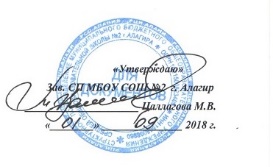 План работы педагогического совета СП МБОУ СОШ №2 г. Алагира на 2018-2019 уч.годСрокиТематика пед. советаОтветственныеПедсовет №1августТема: Приоритеты и результаты образовательной деятельности школыПовестка дня:1.Утвержение результатов самообследования образовательной организации за 2017 календарный год.2.Анализ работы педагогического коллектива за 2017-2018 учебный год и задачи на 2018-2019 учебный год. 3. Утверждение плана учебно-воспитательной работы школы, годового календарного учебного графика работы школы, плана работы педсовета, правил внутреннего распорядка для работников СП МБОУ СОШ №2, режима работы школы на 2018-2019 учебный год. О принятии образовательных программ школы, локальных актов, должностных инструкций, рабочих программ по предметам, перечня учебников и учебных пособий на 2018-2019 учебный год.4. Утверждение учебной нагрузки педагогических работников школы на 2018-2019 учебный год.Цаллагова М.В. Алдатова О.Х Савлаева И.АПедсовет №2ноябрьТема "Взаимодействие семьи и школы":Повестка:Итоги выполнение решения предыдущего педагогического совета Итоги успеваемости и движение учащихся за 1 четверть. Задачи на 2 четверть."Взаимодействие семьи и школы".Цаллагова М.В., Алдатова О.Х., Савлаева И.А, Челохсаева Ф.Э.Педсовет №3январьТема "Создание системы профилактики школьной неуспеваемости как средство повышения качества образования"Повестка:1. Итоги выполнение решения предыдущего педагогического совета 2. Итоги 1 полугодия 2018 -19 учебного года 3. Педагогические находки учителя в системе работы школы по подготовке учащихся 9,11,12 -х классов к ГИА
4. Объективность оценивания результатов обучения учащихся учителем. Желаемое и действительное. Цаллагова М.В., Алдатова О.Х., Савлаева И.АПедсовет №4мартТема «Качество образования и возможности его повышения в современных условиях образования». Повестка:Выполнение решения предыдущего педагогического совета Итоги 3 четверти«Эффективность урока как условие повышения качества образования»«Организация работы со слабоуспевающими и неуспевающими учащимися» Цаллагова М.В., Алдатова О.Х., Савлаева И.АПедсовет №5майМалый педсовет  «О допуске учащихся 9 класса к государственной (итоговой) аттестации, о переводе учащихся в следующий класс»Цаллагова М.В., Алдатова О.Х., Савлаева И.АПедсовет №6майТема «О переводе учащихся 1-8,10 классов в следующие классы.»1.Итоги успеваемости учащихся за истекший год. 2. Подготовка к новому учебному году Цаллагова М.В., Алдатова О.Х., Савлаева И.АПедсовет №7июнь Тема «О выпуске учащихся 9,11,12 классов» Итоги государственной аттестации учащихся за курс основной и полной средней школы Выдача выпускникам школы соответствующих документов  об образованииЦаллагова М.В., Алдатова О.Х., Савлаева И.А